ПРЕСС-РЕЛИЗк турниру по мини-футболу среди татарских творческих команд12 января в г.Казани на базе Дворца единоборств «Ак Барс» (ул. Фатыха Амирхана, д.1Г) в четвертый раз состоится турнир по мини-футболу среди татарских творческих команд. Этот турнир более известен как «ТУРНИРМИКРОФОН», так как его участниками становятся любители футбола, чья профессия тем или иным образом связана с микрофоном.Целью турнира являются объединение представителей разных творческих профессий и на их примере популяризация массового спорта среди населения. Соревнования пройдут в 2 этапа – групповой этап и финальная часть. Главным зрелищем станет финальная часть спортивного праздника (с 14.00 до 16.00), где две сильнейшие команды турнира разыграют переходящий кубок. Также состоится вручение индивидуальных наград («Лучший вратарь», «Лучший защитник», «Лучший бомбардир», «MVP турнира» и новая номинация в этом году «Лучший комментатор турнира»), в ходе турнира пройдут выступления популярных артистов татарской эстрады. В турнире будут принимать участие 8 команд:Команда театра песни «Салават» (капитан – народный артист Республики Татарстан Салават Фатхетдинов).Сборная команда татарских певцов (капитан – заслуженный артист Республики Татарстан Филюс Кагиров).Сборная команда татарских журналистов (капитан – журналист, комментатор, руководитель отдела спорта телеканала «ТНВ» Алмаз Гафиятов).Сборная команда татарских ведущих (капитан – ведущий, продюсер телеканала «BEZ» Фаниль Вакказов).Команда коллектива радиостанции «Татар радиосы» (капитан – главный редактор Айваз Садыров).Команда коллектива радиостанции «Болгар радиосы» (капитан – главный редактор Ильфар Каримов).Команда коллектива Татарского государственного театры драмы и комедии имени К.Тинчурина (капитан – ведущий артист театра Салават Хабибуллин).Сборная команда татарских музыкантов, блогеров и спонсоров турнира.Болельщики, а также любители творчества и футбола приглашаются стать зрителями уникального культурно-спортивного события, вход свободный. В рамках турнира состоится розыгрыш подарков от спонсоров, для детей будет организована отдельная интерактивная площадка с аниматорами.МИНИСТЕРСТВО СПОРТА РЕСПУБЛИКИ ТАТАРСТАНМИНИСТЕРСТВО СПОРТА РЕСПУБЛИКИ ТАТАРСТАН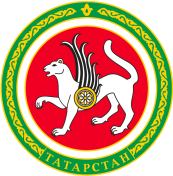 ТАТАРСТАН РЕСПУБЛИКАСЫ СПОРТ МИНИСТРЛЫГЫТАТАРСТАН РЕСПУБЛИКАСЫ СПОРТ МИНИСТРЛЫГЫул.Петербургская, д.12, г.Казань, 420107ул.Петербургская, д.12, г.Казань, 420107Петербургская урамы, 12 нче йорт, Казан шәһәре, 420107Петербургская урамы, 12 нче йорт, Казан шәһәре, 420107Тел.: (843) 222-81-01, факс: (843) 222-81-79. E-mail: mdmst@tatar.ru, http://minsport.tatarstan.ruТел.: (843) 222-81-01, факс: (843) 222-81-79. E-mail: mdmst@tatar.ru, http://minsport.tatarstan.ruТел.: (843) 222-81-01, факс: (843) 222-81-79. E-mail: mdmst@tatar.ru, http://minsport.tatarstan.ruТел.: (843) 222-81-01, факс: (843) 222-81-79. E-mail: mdmst@tatar.ru, http://minsport.tatarstan.ruТел.: (843) 222-81-01, факс: (843) 222-81-79. E-mail: mdmst@tatar.ru, http://minsport.tatarstan.ruТел.: (843) 222-81-01, факс: (843) 222-81-79. E-mail: mdmst@tatar.ru, http://minsport.tatarstan.ru